Farnost Loučim a Obecní úřad Loučim Vás zve naPŘEDNÁŠKU S PROMÍTÁNÍM OBRÁZKŮ A FOTEK O MONS. VLADISLAVU SYSLOVI A HISTORII ČESKO-BAVORSKÝCH POUTÍ DO NEUKIRCHEN B. HL. BLUT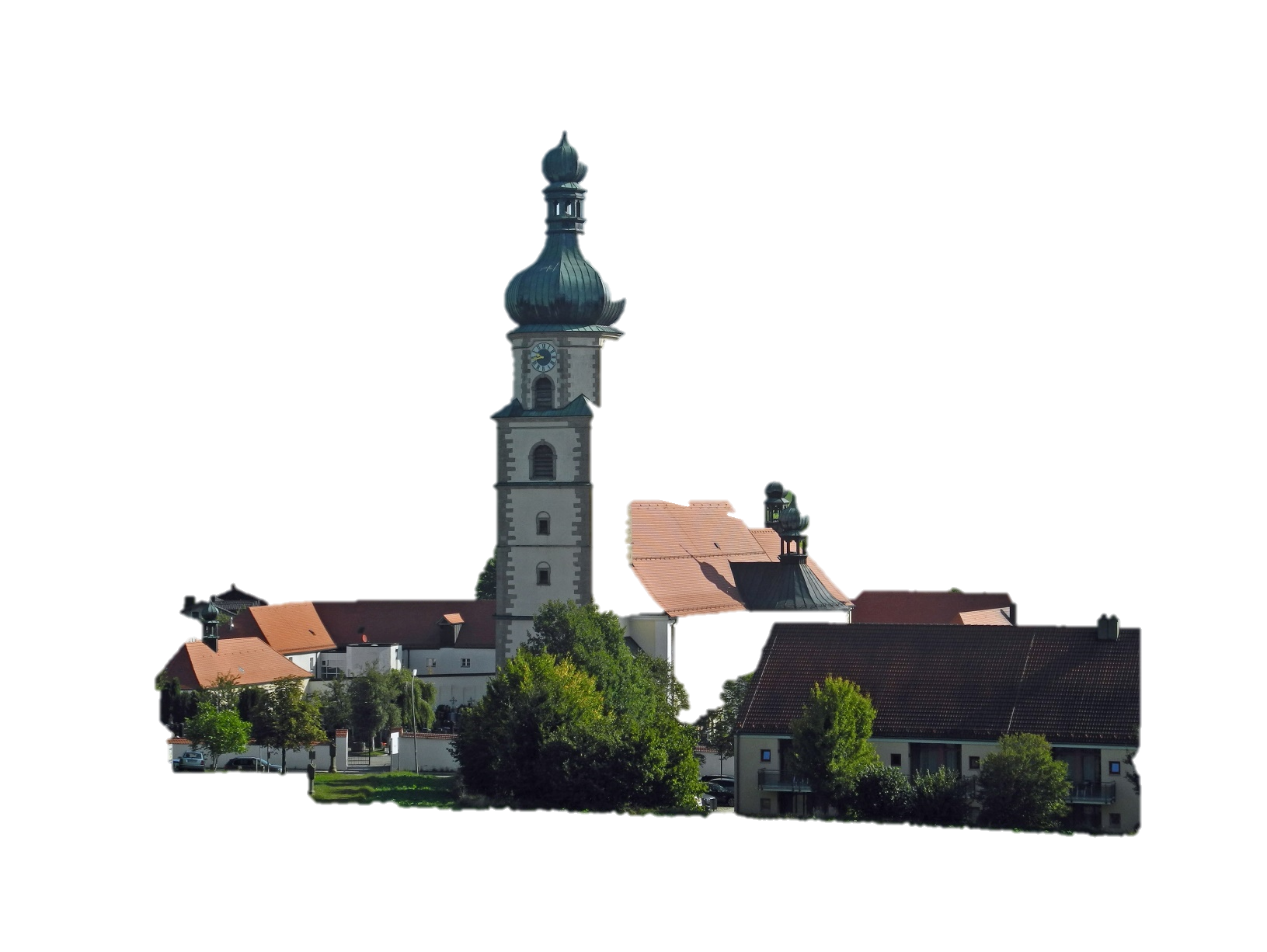 Kdy: v sobotu 28. května od 16:00Kde: sál restaurace Loučim Přednášet a promítat bude pan Haymo Richter